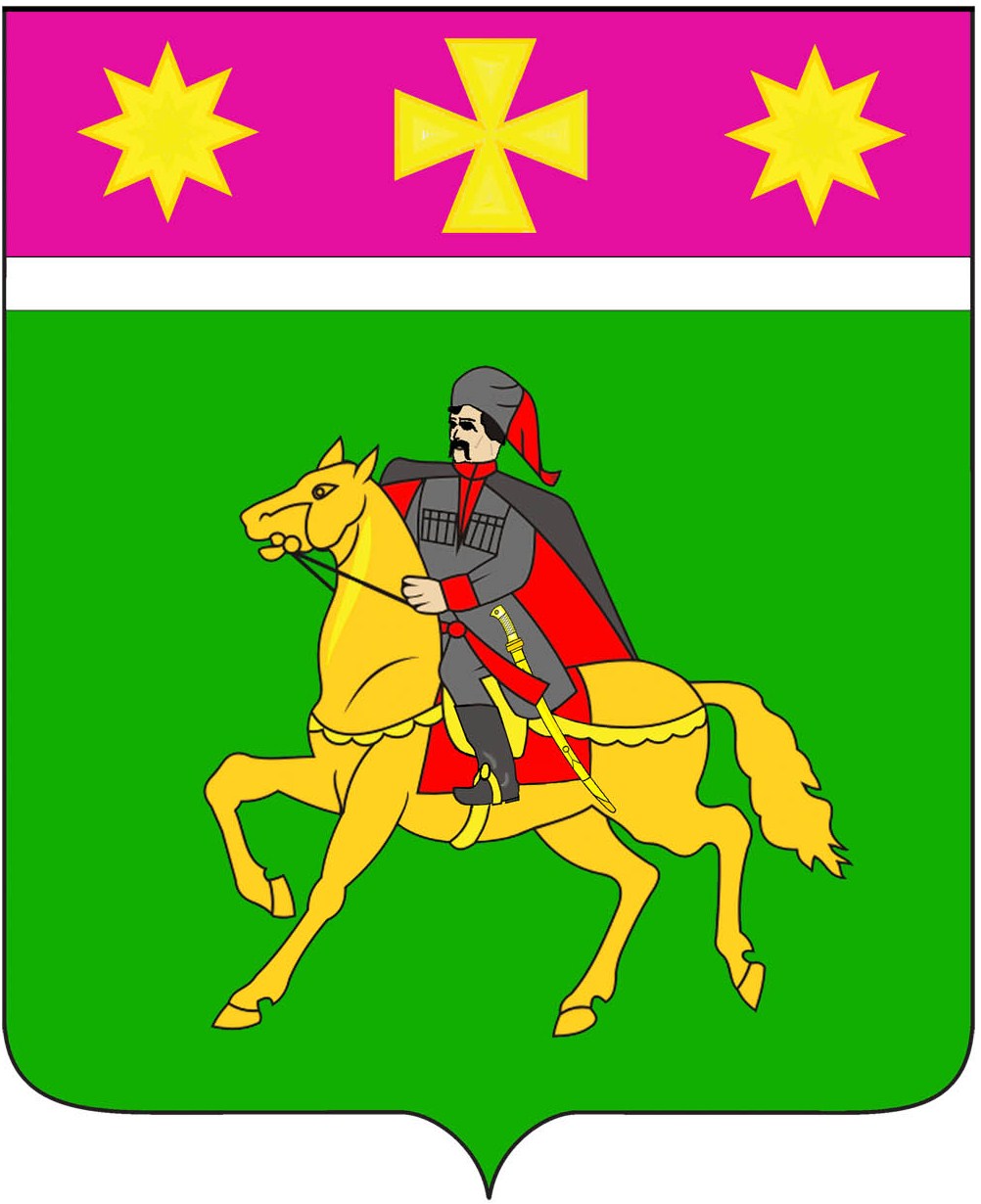                                       АДМИНИСТРАЦИЯ                                ПРОЕКТПОЛТАВСКОГО СЕЛЬСКОГО ПОСЕЛЕНИЯКРАСНОАРМЕЙСКОГО  РАЙОНАП О С Т А Н О В Л Е Н И Еот ______________                                                                             №  ________станица ПолтавскаяОб утверждении административного регламентапредоставления муниципальной услуги «Предоставление в аренду без проведения торгов земельных участков, государственная собственность на которые не разграничена или находящихся в собственности Полтавского сельского поселения Красноармейского района, на которых расположены объекты незавершенного строительства»В соответствии с Федеральным законом от 27 июля 2010 года № 210-ФЗ «Об организации предоставления государственных и муниципальных услуг», постановлением администрации Полтавского сельского поселения Красноармейского района от 8 августа 2014 года № 624 «Об утверждении Порядка разработки и утверждения административных регламентов исполнения муниципальных функций и предоставления муниципальных услуг администрацией Полтавского сельского поселения Красноармейского района», администрация Полтавского сельского поселения   п о с т а н о в л я е т:1. Утвердить административный регламент предоставления муниципальной услуги «Предоставление в аренду без проведения торгов земельных участков, государственная собственность на которые не разграничена или находящихся в собственности Полтавского сельского поселения Красноармейского района, на которых расположены объекты незавершенного строительства» (приложение).2. Общему отделу администрации Полтавского сельского поселения Красноармейского района (Кузнецова) разместить на официальном сайте администрации Полтавского сельского поселения в сети Интернет настоящее постановление.3. Контроль за выполнением настоящего постановления оставляю за собой.4. Постановление вступает в силу со дня его обнародования.Глава Полтавского сельского поселенияКрасноармейского района                                                                    В.А. ПобожийПРИЛОЖЕНИЕУТВЕРЖДЕНпостановлением администрацииПолтавского сельского поселенияКрасноармейского района от ____________________АДМИНИСТРАТИВНЫЙ РЕГЛАМЕНТпредоставления муниципальной услуги«Предоставление в аренду без проведения торгов земельных участков, государственная собственность на которые не разграничена или находящихся в собственности Полтавского сельского поселения Красноармейского района, на которых расположены объекты незавершенного строительства»1. Общие положения1.1. Цели и предмет регулирования административного регламентаАдминистративный регламент предоставления Муниципальной услуги «Предоставление в аренду без проведения торгов земельных участков, государственная собственность на которые не разграничена или находящихся в собственности Полтавского сельского поселения Красноармейского района, на которых расположены объекты незавершенного строительства» (далее - Административный регламент) определяет сроки и последовательность действий (административные процедуры) при предоставлении Муниципальной услуги по предоставлению в аренду без проведения торгов земельных участков, находящихся в муниципальной собственности, на которых расположены объекты незавершенного строительств (далее - Муниципальная услуга).Административный регламент разработан в целях повышения качества предоставления и доступности муниципальных услуг и создания комфортных условий для получателей муниципальных услуг.1.2. Заявители.Заявителями, имеющими право на получение муниципальной услуги, являются граждане, лица без гражданства, юридические лица и лица, имеющие право в силу наделения их в порядке, установленном законодательством Российской Федерации, полномочиями выступать от имени граждан, лиц без гражданства и юридических лиц при предоставлении муниципальной услуги (далее – заявители), являющиеся собственниками объекта незавершенного строительства расположенного на земельном участке.1.3. Порядок информирования о муниципальной  услуге1.3.1. Место нахождения администрации Полтавского сельского поселения Красноармейского района (далее также – администрация): 353800, Краснодарский край, Красноармейский район, станица Полтавская, ул. Красная, 120.1.3.2. Информация о местах нахождения, электронных адресах, телефонах и графике работы отраслевых (функциональных) органов администрации Полтавского сельского поселения Красноармейского района и прочих органов, участвующих в предоставлении муниципальной услуги.1.3.3. Телефон администрации Полтавского сельского поселения Красноармейского района, обеспечивающего процесс предоставления муниципальной услуги: 3-38-42.1.3.4. Адрес официального сайта администрации в информационно-телекоммуникационной сети «Интернет», содержащего информацию о предоставлении муниципальной услуги: http://poltavadm.ru.Адрес портала государственных и муниципальных услуг Краснодарского края: http://pgu.krasnodar.ru и Единого портала государственных и муниципальных услуг: www.gosuslugi.ru.1.3.5. Адрес официального сайта многофункционального центра в информационно-телекоммуникационной сети «Интернет», содержащего информацию о предоставлении муниципальной  услуги: www.e-mfc.krasnarm.ru.1.3.6. Информирование заинтересованных лиц о муниципальной  услуге осуществляется следующим образом:индивидуальное информирование;публичное информирование. Информирование проводится в форме:устного информирования;письменного информирования;размещения информации на официальном сайте администрации в информационно-телекоммуникационной сети «Интернет». 1.3.7. Индивидуальное устное информирование о муниципальной  услуге обеспечивается должностными лицами администрации, работниками администрации, осуществляющими предоставление муниципальной  услуги (далее – должностные лица администрации, работники администрации), работниками многофункционального центра, посредством консультирования лично либо по телефону. Посредством устного консультирования заинтересованным лицам предоставляется информация:о месте нахождения, справочных телефонах, факсах, Интернет-сайте, адресах электронной почты администрации, многофункционального центра, о графике личного приема посетителей должностными лицами администрации, работниками многофункционального центра, местах приема письменных обращений, заявлений о предоставлении муниципальной  услуги, местах устного информирования;о перечне документов, необходимых для предоставления муниципальной  услуги;о порядке обжалования действий (бездействия) и решений, осуществляемых и принимаемых в ходе предоставления муниципальной  услуги;о сроках предоставления муниципальной  услуги.Заявителям дополнительно предоставляется информация: о комплектности (достаточности) представленных документов; о текущей административной процедуре предоставления муниципальной  услуги.Информирование по иным вопросам, связанным с предоставлением муниципальной  услуги, осуществляется только на основании письменного обращения. При устном информировании по телефону должностное лицо администрации, работник администрации называет фамилию, имя, отчество, занимаемую должность и наименование структурного подразделения, предлагает гражданину представиться и изложить суть вопроса. Должностное лицо администрации, работник администрации при общении с заинтересованными лицами (лично или по телефону) должно относиться к ним корректно и внимательно, соблюдать общепринятые правила поведения и нормы деловой этики, проводить консультирование с использованием официально-делового стиля речи.Завершая консультирование, должностное лицо администрации, работник администрации кратко подводит итог и при необходимости перечисляет действия, которые следует предпринять лицу, обратившемуся за консультацией.Прием посетителей в помещениях администрации осуществляется должностными лицами администрации, работниками администрации в соответствии с графиком работы администрации, указанным в пункте 1.3.2 настоящего подраздела, при наличии документа, удостоверяющего личность.Индивидуальное письменное информирование о порядке предоставления муниципальной услуги осуществляется на основании письменного обращения в администрацию путем направления ответа почтовым отправлением. Письменное обращение по вопросам получения информации о предоставлении муниципальной  услуги надлежит направлять по месту нахождения администрации.1.3.8. Публичное информирование о муниципальной  услуге осуществляется посредством размещения соответствующей информации в средствах массовой информации, на официальном сайте администрации в информационно-телекоммуникационной сети «Интернет», на информационных стендах многофункционального центра. Публичное информирование может осуществляться иными способами в соответствии с действующим законодательством Российской Федерации и Краснодарского края.2. Стандарт предоставления муниципальной услуги2.1. Наименование муниципальной услугиНаименование муниципальной услуги - «Предоставление в аренду без проведения торгов земельных участков, государственная собственность на которые не разграничена или находящихся в собственности Полтавского сельского поселения Красноармейского района, на которых расположены объекты незавершенного строительства» (далее - муниципальная услуга).Муниципальную услугу предоставляет администрация Полтавского сельского поселения Красноармейского района (далее – Администрация).Прием документов, необходимых для предоставления муниципальной услуги, и выдачу документов, являющихся результатом предоставления муниципальной услуги, осуществляет МФЦ.При предоставлении муниципальной услуги орган, предоставляющий муниципальную услугу взаимодействует с:Межмуниципальным отделом по Калининскому и Красноармейскому районам Управления Федеральной регистрационной службы по Краснодарскому краю;Красноармейским отделом филиала федерального государственного бюджетного учреждения «Федеральная кадастровая палата Федеральной службы государственной регистрации, кадастра и  картографии» по Краснодарскому краю» (далее - ФГБУ «ФКП Росреестра»);Межрайонной инспекцией федеральной налоговой службы (далее – ИФНС) России № 11 по Краснодарскому краю (далее – ИФНС).Запрещено требовать от заявителя осуществления действий, в том числе согласований, необходимых для получения муниципальной услуги и связанных с обращением в иные государственные органы и организации, за исключением получения услуг, включённых в перечень услуг, которые являются необходимыми и обязательными для предоставления муниципальных услуг, утверждённых решением представительного органа местного самоуправления.Для получения муниципальной услуги «Предоставление в аренду без проведения торгов земельных участков, государственная собственность на которые не разграничена или находящихся в собственности Полтавского сельского поселения Красноармейского района, на которых расположены объекты незавершенного строительства» заявителю необходимо предварительно обратиться к:нотариусу, для получения документа, подтверждающего полномочия лица на осуществление действий от имени заявителей.Предоставление муниципальной услуги осуществляется бесплатно.2.2. Результат предоставления услуги.Результатом предоставления муниципальной услуги является:1. Постановление администрации Полтавского сельского поселения о предоставлении в аренду без проведения торгов земельного участка, находящегося в государственной собственности или в собственности Полтавского сельского поселения Красноармейского района, на котором расположен объект незавершенного строительства (далее – проект Постановления); 2. Отказ в предоставлении муниципальной услуги.2.3. Срок предоставления муниципальной услуги.Срок предоставления муниципальной услуги со дня принятия заявления и прилагаемых к нему документов – 30 календарных дней.Срок предоставления муниципальной услуги с учетом необходимости обращения в организации, участвующие в предоставлении муниципальной  услуги – 30 дней.Срок приостановления предоставления муниципальной услуги – возможность приостановления предоставления муниципальной услуги не предусмотрена законом Российской Федерации.2.4. Нормативно правовые актыПредоставление муниципальной услуги осуществляется на основании:Конституции Российской Федерации (текст с внесёнными поправками опубликован на официальном интернет-портале правовой информации http://www.pravo.gov.ru 11.04.2014; текст с изменениями опубликован в Российской газете» от 31.12.2008 № 267; на официальном интернет-портале правовой информации http://www.pravo.gov.ru 06.02.2014; 22.07.2014; 01.08.2014);Земельного кодекса Российской Федерации от 25.10.2001 № 136-ФЗ (текст  опубликован в «Собрании законодательства Российской Федерации» от 29.10.2001 № 44, ст. 4147; текст с изменениями опубликован в «Российской газете» от 01.07.2003 № 126; от 01.07.2004 № 138; от 07.10.2004 № 220; «Собрании законодательства Российской Федерации» от  27.12.2004 № 52 (ч. 1),         ст. 5276; от 03.01.2005 № 1 (ч. 1), ст.  15; «Российской  газете» от 30.12.2004     № 290; «Собрании законодательства Российской Федерации» от 07.03.2005      № 10, ст. 763; от 25.07.2005 № 30 (ч. II), ст. 3122; от  25.07.2005 № 30 (ч. II),      ст. 3128; «Российской газете» от 31.12.2005  №  297; «Парламентской газете» от  20.04.2006 № 61; «Собрании законодательства Российской Федерации» от 05.06.2006 № 23, ст. 2380; от 03.07.2006 № 27, ст. 2880; от 03.07.2006 № 27,      ст.  2881; «Российской газете» от 29.07.2006 № 165; от  18.10.2006 № 233; от 08.12.2006 № 277; «Парламентской газете» от 21.12.2006 № 214-215; «Собрании  законодательства Российской  Федерации» от 01.01.2007 № 1 (ч. 1), ст. 23; от 01.01.2007 № 1 (ч. 1), ст. 24; «Российской газете» от 03.03.2007 № 45; от 18.05.2007 № 104; от 22.06.2007 № 132; «Собрании законодательства Российской Федерации» от 31.07.2007 № 31, ст. 4009; от 05.11.2007 № 45, ст. 5417; от  12.11.2007 № 46, ст. 5553; «Российской газете» от 17.05.2008 № 105; от 16.05.2008 № 104; от 18.07.2008 № 153; от 25.07.2008 № 158; «Собрании законодательства Российской Федерации» от 29.12.2008 № 52 (ч. 1), ст. 6236; «Российской газете» от 31.12.2008 № 267; «Собрании законодательства Российской Федерации» от 16.03.2009 № 11, ст. 1261; от 20.07.2009 № 29, ст. 3582; от 20.07.2009 № 29, ст. 3601; от 27.07.2009 № 30, ст. 3735; от 28.12.2009 № 52       (ч. 1), ст. 6416; от 28.12.2009 № 52 (ч. 1), ст. 6419; от 28.12.2009 № 52 (ч. 1),              ст. 6441; от  26.07.2010 № 30, ст. 3998; «Российской газете» от 31.12.2010          № 297; от 25.03.2011 №  63; от  08.04.2011 № 75; от 17.06.2011 № 129; от 04.07.2011 № 142; от 15.07.2011 № 153; от 22.07.2011 № 159; от 25.07.2011       № 160; «Собрании законодательства Российской Федерации» от  25.07.2011     № 30 (ч. 1), ст. 4605; на официальном интернет-портале правовой информации http://www.pravo.gov.ru 22.11.2011; 01.12.2011; 06.12.2011; 08.12.2011; 09.12.2011; 14.12.2011; 25.06.2012; 30.07.2012; 31.12.2012; 04.03.2013; 08.04.2013; 07.06.2013; 08.07.2013; 24.07.2013; 30.12.2013; 22.07.2014; 23.10.2014; 29.12.2014);Гражданского кодекса Российской Федерации (часть первая) (текст опубликован в «Собрании законодательства Российской Федерации» от 05.12.94     № 32, ст. 3301; текст с изменениями опубликован в «Российской газете» от 24.02.96 № 38; от 14.08.96 № 153; «Собрании законодательства Российской Федерации» от 12.07.99  № 28, ст. 3471; от 23.04.2001 № 17, ст. 1644; от 21.05.2001 № 21, ст. 2063; от 25.03.2002 № 12, ст. 1093; от 02.12.2002 № 48, ст. 4746; «Российской газете» от 29.11.2002 № 227; «Собрании законодательства Российской Федерации» от 13.01.2003 № 2, ст. 167; «Российской газете» от 27.12.2003        № 261; от 01.07.2004 № 138; «Собрании законодательства Российской Федерации» от 02.08.2004 № 31, ст. 3233; «Российской газете» от 30.12.2004 № 290; от 31.12.2004№ 292; «Собрании законодательства Российской Федерации» от 04.07.2005 № 27, ст. 2722; от 25.07.2005 № 30 (ч. II), ст. 3120; от 09.01.2006 № 2, ст. 171; от 16.01.2006 № 3, ст. 282; от 05.06.2006  № 23, ст. 2380; от 03.07.2006   № 27, ст. 2881; «Российской газете» от 29.07.2006 № 165; «Собрании законодательства Российской Федерации» от 06.11.2006 № 45, ст. 4627; «Российской газете» от 08.12.2006 № 277; «Парламентской газете» от 21.12.2006 № 214-215; «Российской газете» от 31.12.2006 № 297; «Парламентской газете» от 08.02.2007 № 20; «Собрании законодательства Российской Федерации» от 02.07.2007 № 27, ст. 3213; от 30.07.2007 № 31, ст. 3993; «Российской газете» от 06.10.2007 № 223; «Собрание законодательства РФ» от 03.12.2007 № 49,          ст. 6079; от 10.12.2007 № 50, ст. 6246; от 28.04.2008 № 17, ст. 1756; «Российской газете» от 16.05.2008 № 104; от 18.07.2008 № 153; от 25.07.2008 № 158; «Российской газете» от 31.12.2008 № 267; от 13.02.2009 № 25; «Собрании законодательства Российской Федерации» от 29.06.2009  № 26, ст. 3130; «Российской газете» от 20.07.2009 № 131п; «Собрании законодательства Российской Федерации» от 28.12.2009 № 52 (1 ч.), ст. 6428; от 10.05.2010 № 19, ст. 2291; «Российской газете» от 30.07.2010 № 168; от 08.02.2011 № 25; от 08.04.2011 № 75; на официальном интернет-портале правовой информации http://www.pravo.gov.ru 29.11.2011; 01.12.2011; 06.12.2011; 07.12.2011; 04.12.2012; 30.12.2012; 31.12.2012; 12.02.2013; 08.05.2013; 30.06.2013; 03.07.2013; 24.07.2013; 03.11.2013; 05.05.2014; 23.10.2014; «Собрании законодательства Российской Федерации» от 28.07.2008 № 30 (ч. 2), ст. 3617; от 20.07.2009 № 29, ст. 3618, «Российской газете» от 13.07.2012 № 159 (Постановление); Гражданского кодекса Российской Федерации (часть вторая) (текст опубликован в «Собрании законодательства Российской Федерации» от 29.01.96     № 5, ст. 410; текст с изменениями опубликован в «Российской газете» от 15.08.96 № 154; «Собрании законодательства Российской Федерации» от 27.10.97 № 43, ст. 4903; от 20.12.99 № 51, ст. 6288; «Российской газете» от 29.11.2002 № 227; «Собрании законодательства Российской Федерации» от 13.01.2003 № 2, ст. 160; от 13.01.2003 № 2, ст. 167; «Российской газете» от 29.03.2003 № 59; «Парламентской газете» от 15.11.2003 № 212; «Российской газете» от 27.12.2003 № 261; «Собрании законодательства Российской Федерации» от 03.01.2005 № 1 (часть 1), ст. 15; «Собрании законодательства Российской Федерации» от 03.01.2005 № 1 (часть 1), ст. 45; «Российской газете» от 24.03.2005 № 58; «Собрании законодательства Российской Федерации» от 09.05.2005 № 19, ст. 1752; «Российской газете» от 20.07.2005 № 156; «Собрании законодательства Российской Федерации» от 06.02.2006 № 6, ст. 636; «Парламентской газете» от  21.12.2006 № 214-215; «Собрание законодательства РФ» от 01.01.2007 № 1 (1 ч.), ст. 39;  от 29.01.2007 № 5, ст. 558; от 23.04.2007 № 17,     ст. 1929; от 02.07.2007 № 27, ст. 3213; от 30.07.2007 № 31, ст. 3993; от 30.07.2007 № 31, ст. 4015; «Российской газете» от 06.10.2007 № 223; от 27.10.2007 № 241; «Собрании законодательства Российской Федерации» от 05.11.2007 № 45, ст. 5428; от 03.12.2007 № 49,  ст. 6048; от 10.12.2007, № 50,     ст. 6247; от 28.04.2008 № 17, ст. 1756; «Российской газете» от 18.07.2008 № 153; «Собрании законодательства Российской Федерации» от 29.12.2008 № 52 (ч. 1), ст. 6235; «Российской газете» от 31.12.2008 № 267; «Собрании законодательства Российской Федерации» от 13.04.2009 № 15, ст. 1778; «Российской газете» от 20.07.2009 № 131п; «Собрании  законодательства Российской Федерации» от 10.05.2010 № 19, ст. 2291; «Российской газете» от 08.02.2011 № 25; от 22.07.2011 № 159; от 21.10.2011 № 237; на официальном интернет-портале правовой информации http://www.pravo.gov.ru 22.11.2011; 29.11.2011; 01.12.2011; 15.06.2012; 30.06.2013; 08.07.2013; 24.07.2013; 03.12.2013; 30.12.2013; 12.03.2014; 22.07.2014; 23.12.2014; 29.12.2014; 12.01.2015; «Собрании законодательства Российской Федерации» от 29.01.96 № 5, ст. 411; от 29.12.97 № 52,     ст. 5930); Федерального закона от 25.10.2001 № 137-ФЗ «О введении в действие Земельного кодекса Российской Федерации» (текст опубликован в «Собрании законодательства Российской Федерации» от 29.10.2001 № 44, ст. 4148; текст с изменениями опубликован в «Российской газете» от 10.07.2003 № 135; «Парламентской  газете» от  11.12.2003  №  231;  «Российской  газете»  от  07.10.2004 № 220; от 30.12.2004 № 290; «Собрании законодательства Российской Федерации»  от  20.06.2005 № 25, ст. 2425; «Российской газете» от 29.12.2005 № 294; от 31.12.2005 № 297; «Парламентской газете» от 20.04.2006 № 61; «Собрании законодательства Российской Федерации» от 03.07.2006 № 27, ст. 2881; «Парламентской газете» от 21.12.2006 № 214-215; от 08.02.2007 № 20; «Собрании законодательства Российской Федерации» от 30.07.2007 № 31, ст. 4009; от 22.10.2007 № 43, ст. 5084; от 12.11.2007 № 46, ст. 5553; от 26.11.2007 № 48        (ч. 2), ст. 5812; от 03.12.2007 № 49, ст. 6071; «Российской газете» от 25.07.2008 № 158; от 31.12.2008 № 267; «Собрании законодательства Российской Федерации» от 11.05.2009 № 19, ст. 2281; от 11.05.2009 № 19, ст. 2283; от  20.07.2009  № 29, ст. 3582; от 28.12.2009 № 52 (ч. 1), ст. 6418; от 28.12.2009 № 52  (ч. 1),    ст. 6427; от 26.07.2010 № 30, ст. 3999; «Российской газете» от 31.12.2010 № 297; от 25.03.2011 № 63; от 15.07.2011 № 153; от 22.07.2011 № 159; на официальном интернет-портале правовой информации http://www.pravo.gov.ru 01.12.2011; 14.12.2011; 01.07.2012; 31.12.2012; 08.04.2013; 07.06.2013; 08.07.2013; 24.07.2013; 24.06.2014; 29.12.2014);Федерального закона от 21.07.97 № 122-ФЗ «О государственной регистрации прав на недвижимое имущество и сделок с ним» (текст опубликован в «Собрании законодательства Российской Федерации» 28.07.97 № 30, ст. 3594; текст с изменениями опубликован в «Собрании законодательства Российской Федерации» от 12.03.2001 № 11, ст. 997; от 16.04.2001 № 16, ст. 1533; от 15.04.2002     № 15, ст. 1377; от 16.06.2003 № 24, ст. 2244; «Российской газете» от 24.07.2004 № 157; от 01.07.2004 № 138; «Собрании законодательства Российской Федерации» от 30.08.2004 № 35, ст. 3607; «Российской газете» от 05.11.2004 № 246; «Собрании законодательства Российской Федерации» от 03.01.2005 № 1     (часть 1), ст. 15; «Российской газете» от 30.12.2004 № 290; от 31.12.2004 № 292; от 08.12.2005 № 276; от 31.12.2005 № 297; «Парламентской газете» от 20.04.2006 № 61; «Собрании законодательства Российской Федерации» от 05.06.2006 № 23, ст. 2380; от 03.07.2006 № 27, ст. 2881; от 20.07.2006 № 156; «Российской газете» от 08.12.2006 № 277; «Парламентской газете» от 21.12.2006 № 214-215; «Собрании законодательства Российской Федерации» от 30.07.2007 № 31, ст. 4011; «Российской газете» от 06.10.2007 № 223; «Собрании законодательства Российской Федерации» от 22.10.2007 № 43, ст. 5084; от 12.11.2007 № 46, ст. 5553; от 26.11.2007 № 48 (2 ч.), ст. 5812; «Российской газете» от 17.05.2008 № 105; «Российской газете» 02.07.2008 № 140; от 25.07.2008 № 158; от 26.12.2008 № 265; от 31.12.2008 № 267; «Собрании законодательства Российской Федерации» от 11.05.2009 № 19, ст. 2283;  от 20.07.2009 № 29,       ст. 3611; «Российской газете» от 23.12.2009 № 247; «Собрании законодательства Российской Федерации» от 28.12.2009 № 52 (1 ч.), ст. 6419; «Российской газете» от 09.04.2010  № 75; от 21.06.2010 № 133; от 03.12.2010 № 274; от 31.12.2010    № 297;  от 25.03.2011 № 63; от 06.06.2011 № 120; от 04.07.2011 № 142; от 22.07.2011 № 159; от 22.07.2011 № 159; на официальном интернет-портале правовой информации http://www.pravo.gov.ru 22.11.2011; 05.12.2011; 05.12.2011; 07.12.2011; 08.12.2011; 08.12.2011; 14.12.2011; 07.06.2012; 01.07.2012; 12.07.2012; 30.07.2012; 31.12.2012; 31.12.2012; 08.04.2013; 08.05.2013; 24.07.2013; 24.07.2013; 24.07.2013; 03.11.2013; 23.12.2013; 12.03.2014; 24.06.2014; 22.07.2014; 23.10.2014; 25.11.2014; 23.12.2014, 29.12.2014); Федерального закона от 27.07.2010 № 210-ФЗ «Об организации предоставления государственных и муниципальных услуг» (текст опубликован в «Российской газете» от 30.07.2010 № 168; текст с изменениями опубликован в «Российской газете» от 08.04.2011 № 75; от 30.06.2011 №  139; от  04.07.2011 № 142; от 15.07.2011 № 153; от 21.07.2011 № 157; на официальном интернет-портале правовой информации http://www.pravo.gov.ru 05.12.2011; 30.07.2012; 08.04.2013; 03.07.2013; 08.07.2013; 24.07.2013; 23.12.2013; 30.12.2013; 24.06.2014; 22.07.2014; 31.12.2014); Постановления Правительства Российской Федерации от 16.05.2011        № 373 «О разработке и утверждении административных регламентов исполнения государственных функций и административных регламентов предоставления государственных услуг» (текст опубликован в «Собрании законодательства Российской Федерации» от 30.05.2011 № 22, ст. 3169; текст с изменениями опубликован в «Российской газете» от 26.08.2011 № 189; в «Собрании законодательства Российской Федерации» от 09.07.2012 № 28, ст. 3908; от 03.09.2012     № 36, ст. 4903; от 10.12.2012 № 50 (ч. 6), ст. 7070; от 24.12.2012 № 52,               ст. 7507; на официальном интернет-портале правовой информации http://www.pravo.gov.ru 28.01.2014);Закона Краснодарского края от 05.11.2002 № 532-КЗ «Об основах регулирования земельных отношений в Краснодарском крае» (текст опубликован в газете «Кубанские новости» от 14.11.2002 № 240; текст с изменениями опубликован в «Информационном бюллетене Законодательного Собрания Краснодарского края» от 02.09.2003 № 9; издании «Кубанские новости» от 02.08.2003 № 128; от 03.12.2003 № 196; от 10.08.2004 № 128; от 07.06.2005 № 81; от 21.07.2005     № 106; от 01.11.2005 № 165; от 28.02.2006 № 28; от 12.07.2006 № 102; от 02.08.2006 № 115; от 12.10.2006 № 156; «Информационном бюллетене Законодательного Собрания Краснодарского края» от 25.12.2006 № 48 (1); издании «Кубанские новости» от 20.03.2007 № 40; от 09.08.2007 № 125; от 10.04.2008    № 59; от 10.07.2008 № 112; от 31.12.2008 № 225; от 07.05.2009 № 72; от  27.07.2009 № 122; от 29.10.2009 № 185; от 30.12.2009 № 225; от 04.03.2010       № 36; «Информационном бюллетене Законодательного Собрания Краснодарского края» от 25.10.2010 № 35; издании «Кубанские новости» от 03.11.2010    № 190; от 30.12.2010 № 231; «Информационном бюллетене Законодательного Собрания Краснодарского края» от 08.04.2011 № 41; издании «Кубанские новости» от 02.08.2011 № 127; от 11.10.2011 № 175; от 29.12.2011 № 233; от 12.03.2012 № 43; от 04.04.2012 № 60; «Информационном бюллетене Законодательного Собрания Краснодарского края» от 05.06.2012 № 55; на официальном сайте администрации Краснодарского края http://admkrai.krasnodar.ru 19.07.2012; 03.04.2013; 17.07.2013; 11.02.2014; 12.03.2014, 04.07.2014);Приказ Минэкономразвития России от 12.01.2015 N 1 "Об утверждении перечня документов, подтверждающих право заявителя на приобретение земельного участка без проведения торгов" (Зарегистрировано в Минюсте России 27.02.2015 N 36258);Постановление главы администрации Краснодарского края от 25.03.2015 г. № 226 «Об установлении порядка определения цены земельных участков, находящихся в государственной собственности Краснодарского края, а также земельных участков, государственная собственность на которые не разграничена, при заключении договоров купли-продажи земельных участков без проведения торгов на территории Краснодарского края»;настоящего административного регламента.2.5. Перечень документовИсчерпывающий перечень документов, необходимых в соответствии с нормативными правовыми актами для предоставления муниципальной услуги:1. заявление на имя главы администрации Полтавского сельского поселения Красноармейского района, которое оформляется по форме согласно приложению № 1 к настоящему Административному регламенту (далее – заявление);2. копия документа, удостоверяющего личность заявителя (заявителей), являющегося физическим лицом, либо личность представителя физического или юридического лица;3. документ, подтверждающий полномочия представителя заявителя, в случае, если с соответствующим заявлением обращается представитель заявителя;4. заверенный перевод на русский язык документов о государственной регистрации юридического лица в соответствии с законодательством иностранного государства в случае, если заявителем является иностранное юридическое лицо (оригинал); 5. документ, удостоверяющий (устанавливающий) права заявителя на здание, сооружение либо помещение, если право на такое здание, сооружение либо помещение не зарегистрировано в ЕГРП;6. сообщение заявителя (заявителей), содержащее перечень всех зданий, сооружений, расположенных на испрашиваемом земельном участке, с указанием их кадастровых (условных, инвентарных) номеров и адресных ориентиров;7. кадастровый паспорт земельного участка;8. кадастровый паспорт здания, сооружения, расположенного на испрашиваемом земельном участке;9. выписка из Единого государственного реестра прав на недвижимое имущество и сделок с ним о правах на приобретаемый земельный участок;10. выписка из Единого государственного реестра прав на недвижимое имущество и сделок с ним о правах на здание, сооружение, находящееся на испрашиваемом земельном участке или уведомление об отсутствии в Едином государственном реестре прав на недвижимое имущество и сделок с ним запрашиваемых сведений о зарегистрированных правах на указанные здания, строения, сооружения, в случае если на земельном участке, в отношении которого подано заявление, расположены здания, сооружения;11. выписка из Единого государственного реестра юридических лиц;12. выписка из Единого государственного реестра индивидуальных предпринимателей (ЕГРИП) об индивидуальном предпринимателе, являющемся заявителем.13. соглашение об определении долей собственников в праве общей долевой собственности (в случае предоставления земельного участка в общую долевую собственность) (оригинал).Исчерпывающий перечень документов, необходимых в соответствии с нормативными правовыми актами для предоставления услуг, являться необходимыми и обязательными.Копии документов, указанных в настоящем пункте, представляются вместе с оригиналами. Оригиналы документов после сверки возвращаются заявителю.Если копии документов представляются без предъявления подлинников, то они должны быть нотариально заверены.Требовать от заявителя иные документы, не предусмотренные настоящим административным регламентом, запрещается.Сведениями, необходимыми в соответствии с нормативными правовыми актами для предоставления муниципальной услуги, которые находятся в распоряжении государственных органов и организаций, участвующих в предоставлении государственных и муниципальных услуг и которые заявитель вправе представить, являются:выписка из государственных реестров о юридическом лице или индивидуальном предпринимателе, являющемся заявителем, ходатайствующим о приобретении прав на земельный участок;выписка из Единого государственного реестра прав на недвижимое имущество и сделок с ним (далее – ЕГРП) о правах на здание, сооружение, находящиеся на приобретаемом земельном участке, или уведомление об отсутствии в ЕГРП запрашиваемых сведений о зарегистрированных правах на указанные здания, строения, сооружения;выписка из ЕГРП о правах на приобретаемый земельный участок или уведомление об отсутствии в ЕГРП запрашиваемых сведений о зарегистрированных правах на указанный земельный участок;кадастровый паспорт земельного участка, либо кадастровая выписка о земельном участке в случае, если заявление о приобретении прав на данный земельный участок подано с целью переоформления прав на него.В случае представления заявителем документов, предусмотренных частью 6 статьи 7 Федерального закона от 27 июля 2010 № 210-ФЗ «Об организации предоставления государственных и муниципальных услуг», их копирование или сканирование осуществляется работником «МФЦ», после чего оригиналы возвращаются заявителю. Копии иных документов представляются заявителем самостоятельно. Документы, предусмотренные пунктом 2.5. настоящего административного регламента, могут быть представлены заявителем в электронном виде, при условии соблюдения требований, предъявляемых к электронному виду документа.От заявителей запрещается требовать:представления документов и информации или осуществления действий, представление или осуществление которых не предусмотрено нормативными правовыми актами, регулирующими отношения, возникающие в связи с предоставлением муниципальной услуги;представления документов и информации, которые в соответствии с нормативными правовыми актами Российской Федерации, нормативными правовыми актами Краснодарского края и муниципальными правовыми актами муниципального образования Красноармейский район в распоряжении государственных органов, предоставляющих государственную услугу, иных государственных органов, органов местного самоуправления муниципального образования Красноармейский район и (или) подведомственных государственным органам и органам местного самоуправления муниципального образования Красноармейский район организаций, участвующих в предоставлении государственных и муниципальных услуг, за исключением документов, указанных в части 6 статьи 7 Федерального закона от 27 июля 2010 года № 210-ФЗ «Об организации предоставления государственных и муниципальных услуг».Бланки, формы заявлений, обращений, подаваемые заявителем в связи с предоставлением муниципальной услуги являются приложением к настоящему административному регламенту. Указанные формы документов можно получить в МФЦ, на Едином портале государственных и муниципальных услуг Краснодарского края (http://pgu.krasnodar.ru).Перечень услуг, которые являются необходимыми и обязательными для предоставления муниципальной услуги, в том числе сведения о документе (документах), выдаваемом (выдаваемых) организациями, участвующими в предоставлении муниципальной услуги.2.6. Исчерпывающий перечень оснований для отказа в приёме документов.Исчерпывающий перечень оснований для отказа в приёме документов, необходимых для предоставления муниципальной услуги:отсутствие одного или нескольких документов, необходимых для получения муниципальной услуги;отсутствие у заявителя соответствующих полномочий на получение муниципальной услуги;представление заявителем документов, оформленных не в соответствии с установленным порядком (наличие исправлений, серьёзных повреждений, не позволяющих однозначно истолковать их содержание, отсутствие обратного адреса, отсутствие подписи, печати);заявление не поддается прочтению, содержит нецензурные или оскорбительные выражения;представителем заявителя не представлена оформленная в установленном законом порядке доверенность на осуществление действий;Заявитель вправе отозвать своё заявление на любой стадии рассмотрения, согласования или подготовки документа Администрацией, обратившись с соответствующим заявлением в «МФЦ».Не может быть отказано заявителю в приёме дополнительных документов при наличии намерения их сдать.Заявитель информируется о наличии оснований для отказа в приёме документов, при этом заявитель имеет право обжаловать отказ на имя руководителя уполномоченного на предоставление муниципальной услуги, в порядке, установленном действующим законодательством.2.7. Основания для приостановления предоставления муниципальной услуги.Основания для приостановления предоставления муниципальной услуги законодательством Российской Федерации не предусмотрены.2.8. Исчерпывающий перечень оснований для отказа в предоставлении муниципальной услуги.Основания для отказа в предоставлении муниципальной услуги:1. Предоставление заявления о предоставлении земельного участка лицом, которое в соответствии с земельным законодательством не имеет права на приобретение земельного участка без проведения торгов;2. На указанном в заявлении о предоставлении земельного участка земельном участке расположены здание, сооружение, объект незавершённого строительства, принадлежащие гражданам или юридическим лицам, за исключением случаев, если сооружение (в том числе сооружение, строительство которого не завершено) размещается на земельном участке на условиях сервитута или на земельном участке размещён объект, предусмотренный пунктом 3 статьи 39.36 Земельного кодекса Российской Федерации, и это не препятствует использованию земельного участка в соответствии с его разрешенным использованием либо с заявлением о предоставлении земельного участка обратился собственник этих здания, сооружения, помещений в них, этого объекта незавершённого строительства;3. На указанном в заявлении о предоставлении земельного участка земельном участке расположены здание, сооружение, объект незавершенного строительства, находящиеся в государственной или муниципальной собственности, за исключением случаев, если сооружение (в том числе сооружение, строительство которого не завершено) размещается на земельном участке на условиях сервитута;4. Указанный в заявлении о предоставлении земельного участка земельный участок является изъятым из оборота или ограниченным в обороте и его предоставление в собственность не допускается;5. Указанный в заявлении о предоставлении земельного участка земельный участок является зарезервированным для государственных или муниципальных нужд, за исключением случая предоставления земельного участка для целей резервирования;6. Указанный в заявлении о предоставлении земельного участка земельный участок расположен в границах территории, в отношении которой с другим лицом заключён договор о развитии застроенной территории, за исключением случаев, если с заявлением о предоставлении земельного участка обратился собственник здания, сооружения, помещений в них, объекта незавершённого строительства, расположенных на таком земельном участке, или правообладатель такого земельного участка;7. Указанный в заявлении о предоставлении земельного участка земельный участок расположен в границах территории, в отношении которой с другим лицом заключён договор о развитии застроенной территории, или земельный участок образован из земельного участка, в отношении которого с другим лицом заключён договор о комплексном освоении территории;8. Указанный в заявлении о предоставлении земельного участка земельный участок образован из земельного участка, в отношении которого заключён договор о комплексном освоении территории или договор о развитии застроенной территории, и в соответствии с утвержденной документацией по планировке территории предназначен для размещения объектов федерального значения, объектов регионального значения или объектов местного значения;9. Указанный в заявлении о предоставлении земельного участка земельный участок является предметом аукциона, извещение о проведении которого размещено в соответствии с требованиями действующего земельного законодательства;10. Разрешённое использование земельного участка не соответствует целям использования такого земельного участка, указанным в заявлении о предоставлении земельного участка, за исключением случаев размещения линейного объекта в соответствии с утверждённым проектом планировки территории;11. Площадь земельного участка, указанного в заявлении о предоставлении земельного участка превышает предельный размер, установленный в соответствии с федеральным законом;12. Предоставление земельного участка в собственность за плату не допускается;13. В отношении земельного участка, указанного в заявлении о его предоставлении, не установлен вид разрешённого использования;14. Указанный в заявлении о предоставлении земельного участка земельный участок не отнесён к определенной категории земель;15. Границы земельного участка, указанного в заявлении о его предоставлении, подлежат уточнению в соответствии с Федеральным законом «О государственном кадастре недвижимости»;16. Площадь земельного участка, указанного в заявлении о его предоставлении, превышает его площадь, указанную в схеме расположения земельного участка, проекте межевания территории или в проектной документации о местоположении, границах, площади и об иных количественных и качественных характеристиках лесных участков, в соответствии с которыми такой земельный участок образован, более чем на десять процентов;17. Предоставление заявителем недостоверной, неполной или неактуальной информации;18. Представление заявителем подложных документов или сообщение заведомо ложных сведений;19. Наступление форс-мажорных обстоятельств.Отказ в предоставлении муниципальной услуги не препятствует повторному обращению заявителя в МБУ «МФЦ» после устранения причины, послужившей основанием для отказа.2.9. Порядок приема и регистрации заявлений.Максимальный срок ожидания в очереди при подаче заявление о предоставлении муниципальной услуги, услуги, предоставляемой организацией, участвующей в предоставлении муниципальной услуги, и при получении результата предоставления таких услуг:приём заявления о предоставлении муниципальной услуги и выдача результата предоставления муниципальной услуги осуществляется в МФЦ.Максимальный срок ожидания в очереди:при подаче заявления и прилагаемых к нему документов о предоставлении муниципальной услуги – не может превышать 15 минут;при получении результата предоставления муниципальной услуги – не может превышать 15 минут;для получения информации (консультации) – не может превышать 15 минут.Срок регистрации заявления заявителя о предоставлении муниципальной услуги – не может превышать 15 минут.Порядок регистрации заявления заявителя о предоставлении муниципальной услуги:2.10. Показатели доступности и качества муниципальной услуги.Заявитель имеет право:получать полную, актуальную и достоверную информацию о порядке предоставления муниципальной услуги; получать муниципальную услугу своевременно и в соответствии со стандартом предоставления муниципальной услуги;обращаться в досудебном и (или) судебном порядке в соответствии с законодательством Российской Федерации с жалобой на принятое по его обращению решение или на действия (бездействие) должностных лиц;обращаться с заявлением об отказе в предоставлении муниципальной услуги.Основными требованиями к качеству предоставления муниципальной услуги являются:своевременность принятия решения о предоставлении муниципальной услуги;удобство и доступность получения гражданами информации о порядке и ходе предоставления муниципальной услуги. Иные требования, в том числе учитывающие особенности предоставления государственной услуги в МФЦ и особенности предоставления муниципальной услуги в электронной форме.Заявитель имеет доступ к сведениям о предоставляемой муниципальной услуги на официальных сайтах: администрации Полтавского сельского поселения, МФЦ, а также с использованием регионального портала государственных и муниципальных услуг Краснодарского края (pgu.krasnodar.ru).Заявитель вправе получать формы заявлений и иных документов, необходимых для получения муниципальной услуги посредством портала государственных и муниципальных услуг Краснодарского края (pgu.krasnodar.ru).Заявитель вправе получать сведения о ходе предоставления муниципальной услуги посредством личного обращения в Администрацию, или по телефонам.2.11. Особенности предоставления муниципальной услуги в МФЦОсобенности предоставления муниципальной услуги в МФЦ:прием документов от заявителей осуществляется специалистами МФЦ в день обращения заявителя в порядке очереди или по предварительной записи заявителя (на определенное время и дату);в секторе информирования дежурный специалист МФЦ осуществляет организационную и консультативную помощь гражданам, обратившимся в МФЦ для получения муниципальной услуги;сектор приема граждан оборудован световым информационным табло (видеоэкраном). На табло размещается информация об электронной очереди.Электронная система управления очередью функционирует в течение всего времени приема граждан и исключает возможность ее произвольного отключения сотрудниками МФЦ.При обслуживании заявителей из льготных категорий граждан (ветеранов Великой Отечественной войны, инвалидов I и II групп) с помощью электронной системы управления очередью предусматривается принцип их приоритетности по отношению к другим заявителям, заключающийся в возможности получить консультацию, сдать документы на получение муниципальной услуги и получить подготовленные документы вне очереди.Требования к помещениям, в которых предоставляется муниципальная услуга, услуга, предоставляемая организацией, участвующей в предоставлении муниципальной услуги, к месту ожидания и приема заявителей, размещению и оформлению визуальной, текстовой и мультимедийной информации о порядке предоставления таких услуг.Помещения, в которых предоставляется муниципальная услуга, должны соответствовать санитарно-гигиеническим правилам и нормативам, правилам пожарной безопасности, безопасности труда. Помещения оборудуются системами кондиционирования (охлаждения и нагревания) и вентилирования воздуха, средствами оповещения о возникновении чрезвычайной ситуации. На видном месте размещаются схемы размещения средств пожаротушения и путей эвакуации людей. Предусматривается оборудование доступного места общественного пользования (туалет).Помещения МФЦ для работы с заявителями оборудуются электронной системой управления очередью, которая представляет собой комплекс программно-аппаратных средств, позволяющих оптимизировать управление очередями заявителей.Для ожидания заявителями приёма, заполнения необходимых для получения муниципальной услуги документов отводятся места, оборудованные стульями, столами (стойками) для возможности оформления документов, обеспечиваются ручками, бланками документов. Количество мест ожидания определяется исходя из фактической нагрузки и возможности их размещения в помещении.Оформление информационных листов осуществляется удобным для чтения шрифтом – Times New Roman, формат листа А-4; текст – прописные буквы, размером шрифта № 16 – обычный, наименование – заглавные буквы, размером шрифта № 16 – жирный, поля – 1 см, вкруговую. Тексты материалов должны быть напечатаны без исправлений, наиболее важная информация выделяется жирным шрифтом. При оформлении информационных материалов в виде образцов заявлений на получение муниципальной услуги, образцов заявлений, перечней документов требования к размеру шрифта и формату листа могут быть снижены.3. Состав, последовательность и сроки выполнения административных процедур (действий), требования к порядку их выполнения, в том числе особенности выполнения административных процедур (действий) в электронной форме.3.1. Состав административных процедурМуниципальная услуга предоставляется путём выполнения административных процедур.В состав административных процедур входят:прием заявления и прилагаемых к нему документов, регистрация заявления, выдача заявителю расписки в получении заявления и документов;формирование и направление межведомственного заявления сотрудниками МФЦ в органы, участвующие в предоставлении муниципальной услуги (в случае не предоставления заявителем документов, предусмотренных пунктом 2.5 настоящего административного регламента по собственной инициативе) и передача заявления и прилагаемых к нему документов (указанных в пункте 2.5 настоящего административного регламента) из МФЦ в Администрацию;рассмотрение заявления и прилагаемых к нему документов, принятие решения о предоставлении либо отказе в предоставлении муниципальной услуги и передача результата муниципальной услуги из Администрации в МФЦ;выдача результата муниципальной услуги заявителю в МФЦ.Блок-схема предоставления муниципальной услуги приводится в приложении № 4 к административному регламенту.3.2. Описание административных процедур.3.2.1. Прием документов сотрудниками МФЦ.Основанием для начала предоставления муниципальной услуги является личное обращение заявителя (его представителя, доверенного лица) в МФЦ с заявлением и прилагаемых к нему документов, указанным в пункте 2.5 настоящего административного регламента, необходимым для предоставления услуги.При приеме заявления и прилагаемых к нему документов работник МФЦ:устанавливает личность заявителя, в том числе проверяет документ, удостоверяющий личность, проверяет полномочия заявителя, в том числе полномочия представителя действовать от его имени;проверяет наличие всех необходимых документов, исходя из соответствующего перечня документов, необходимых для предоставления муниципальной услуги;проверяет соответствие представленных документов установленным требованиям, удостоверяясь, что:документы в установленных законодательством случаях нотариально удостоверены, скреплены печатями, имеют надлежащие подписи сторон или определённых законодательством должностных лиц;тексты документов написаны разборчиво;фамилии, имена и отчества физических лиц, адреса их мест жительства написаны полностью;в документах нет подчисток, приписок, зачёркнутых слов и иных не оговорённых в них исправлений;документы не исполнены карандашом;документы не имеют серьёзных повреждений, наличие которых не позволяет однозначно истолковать их содержание;срок действия документов не истёк;документы содержат информацию, необходимую для предоставления муниципальной услуги, указанной в заявлении;документы представлены в полном объёме;сличает представленные экземпляры оригиналов и копий документов (в том числе нотариально удостоверенные) друг с другом. Если представленные копии документов нотариально не заверены, сличив копии документов с их подлинными экземплярами, заверяет своей подписью с указанием фамилии и инициалов и ставит отметку «с подлинным сверено»;при отсутствии оснований для отказа в приёме документов оформляет с использованием системы электронной очереди расписку о приёме документов.Работником МФЦ регистрируется заявление, заявителю выдаётся расписка в получении заявления и документов с указанием их наименования, количества, порядкового номера, даты получения документов, ФИО, должности и подписи работника.Срок регистрации заявления и выдачи заявителю расписки в получении документов составляет не более 15 минут.Заявитель, представивший документы для получения муниципальной услуги, в обязательном порядке информируется работником МФЦ:о сроке предоставления муниципальной услуги;о возможности отказа в предоставлении муниципальной услуги.Критерии принятия решения:обращение за получением муниципальной услуги соответствующего лица;предоставление в полном объеме документов, указанных в пункте 2.5 настоящего административного регламента;достоверность поданных документов, указанных в пункте 2.5 настоящего административного регламента.Результат административной процедуры:регистрация заявления в электронной базе данных;отказ в приеме документов.Способ фиксации результата выполнения административной процедуры - внесение в электронную базу данных.3.2.2. Формирование и направление межведомственного запросаФормирование и направление межведомственного заявления сотрудниками МФЦ в органы, участвующие в предоставлении муниципальной услуги (в случае не предоставления заявителем документов, предусмотренных пунктом 2.5 настоящего административного регламента по собственной инициативе) и передача заявления и прилагаемых к нему документов (указанных в пункте 2.5 настоящего административного регламента) из МФЦ в Администрацию.В случае не представления заявителем по собственной инициативе документов, указанных в пункте 2.5 настоящего административного регламента, работником МФЦ, в течение 1-го календарного дня со дня регистрации заявления в МФЦ направляются заявление о получении сведений и (или) документов в органы, участвующие в предоставлении муниципальной услуги в рамках межведомственного информационного взаимодействия с использованием системы межведомственного электронного взаимодействия путем направления межведомственного заявления в форме электронного документа, подписанного электронной цифровой подписью.Межведомственный заявление оформляется в соответствии с требованиями, установленными Федеральным законом от 27 июля 2010 года № 210-ФЗ «Об организации предоставления государственных и муниципальных услуг».При отсутствии технической возможности направления межведомственного заявления сведений с использованием системы межведомственного электронного взаимодействия соответствующий межведомственный заявление направляется на бумажном носителе по почте, курьером или по факсу с одновременным его направлением по почте или курьером.Межведомственный запрос о представлении сведений и (или) документов подписывается руководителем МФЦ.Результатом административной процедуры является направление заявления в органы государственной власти, местного самоуправления, учреждения, организации, участвующие в предоставлении муниципальной услуги.Общий срок направления межведомственного запроса и получения результата межведомственного запроса сотрудником МФЦ - не может превышать 5 рабочих дней с момента поступления заявления о предоставлении муниципальной услуги в МФЦ.По результатам полученной информации, представленной по межведомственному запроса, направленному с целью получения дополнительной информации, при наличии предусмотренных законодательством оснований, сотрудник МФЦ формирует пакет документов (с учетом полученных результатов межведомственных запросов) и передает заявление и прилагаемые к нему документы на рассмотрение главе Полтавского сельского поселения Красноармейского района (далее – глава).3.2.3. Рассмотрение заявленияОснованием для начала процедуры рассмотрения запроса является получение главой  запроса и прилагаемых к нему документов для рассмотрения. Глава принимает решение о назначении специалиста Администрации, уполномоченного на производство по запросу, делает запись на запросе с указанием его фамилии и инициалов и передает заявление в порядке делопроизводства специалисту общего отдела для регистрации в журнале входящей корреспонденции.Специалист общего отдела передает  заявление в порядке делопроизводства указанному специалисту Администрации.Специалист  Администрации, уполномоченный на производство по запросу, проверяет действительность необходимых для предоставления муниципальной услуги документов.Общий срок рассмотрения заявления не может превышать 30 рабочих дней с момента регистрации заявления в МФЦ.Критерии принятия решения:соответствие представленных документов установленным требованиям;получение сведений, заключений, выписок и прочих документов от органов, участвующих в предоставлении услуги, содержащих основания для отказа либо предоставления муниципальной услуги.Результат административной процедуры:отказ в предоставлении муниципальной услуги;принятие решения о предоставлении муниципальной услуги.Способ фиксации результата выполнения административной процедуры:внесение в журнал регистрации, в том числе в электронной базе данных.В случае наличия оснований для отказа в предоставлении муниципальной услуги, указанных в пункте 2.8 настоящего административного регламента, специалист Администрации, уполномоченный на производство по заявлению, подготавливает и передает в МФЦ письменный отказ в предоставлении муниципальной услуги с приложением представленных заявителем пакета документов с указанием причин отказа.3.2.4. Принятие решения о предоставлении муниципальной услуги.Основанием для начала процедуры предоставления муниципальной услуги является поступление заявления и прилагаемых к нему документов специалисту Администрации, уполномоченному на производство по заявлению, от специалиста общего отдела.Специалист Администрации, уполномоченный на производство по заявлению, готовит проект постановления администрации Полтавского сельского поселения Красноармейского района (далее – постановление) о предоставлении земельного участка, на котором расположен объект незавершенного строительства. Подготовленный проект постановления подлежит согласованию с:начальником общего отдела администрации Полтавского сельского поселения Красноармейского района;юрисконсультом администрации Полтавского сельского поселения Красноармейского района;заместителем главы администрации Полтавского сельского поселения Красноармейского района;землеустроителем администрации Полтавского сельского поселения Красноармейского района.После согласований, проект постановления передается на подписание главе.Результатом административной процедуры является подписанное и зарегистрированное в установленном порядке постановление.Критерии принятия решения:наличие согласованного, подписанного и зарегистрированного в установленном порядке постановления администрации Полтавского сельского поселения Красноармейского района.Результат административной процедуры:передача результата муниципальной услуги из Администрации в МФЦ.Способ фиксации результата выполнения административной процедуры - порядок передачи курьером пакета документов в органы, предоставляющие муниципальную услугу.Передача документов из Администрацию в МФЦ, осуществляется на основании реестра, который составляется в 2-х экземплярах и содержит дату и время передачи.График приёма-передачи документов из Администрацию в МФЦ согласовывается с главой Администрации и руководителем МФЦ.При передаче пакета документов работники, принимающие их, проверяют в присутствии курьера соответствие и количество документов с данными, указанными в реестре, проставляют дату, время получения документов и подпись. Первый экземпляр реестра остаётся у специалиста Администрации, второй - подлежит возврату курьеру. Информация о получении документов заносится в электронную базу.3.2.5. Выдача результата муниципальной услуги заявителю в МФЦ.Порядок выдачи документов заявителю в МФЦ.При выдаче документов работник МФЦ: устанавливает личность заявителя, проверяет наличие расписки (в случае утери заявителем расписки проверяет наличие расписки в архиве МФЦ, изготавливает 1 копию либо распечатывает с использованием программного электронного комплекса, на обратной стороне которой делает надпись «оригинал расписки утерян», ставит дату и подпись); знакомит с содержанием документов и выдаёт их. Заявитель подтверждает получение документов личной подписью с расшифровкой в соответствующей графе расписки, которая хранится в МФЦ.4. Формы контроля за исполнением административного регламента.4.1. Текущий контроль.Текущий контроль за соблюдением и исполнением настоящего административного регламента в ходе предоставления муниципальной услуги осуществляется заместителем главы, ответственным за организацию работы по предоставлению муниципальной услуги .При выявлении нарушений по предоставлению муниципальной услуги или по конкретному обращению заявителя заместитель главы может принять решение о проведении проверки полноты и качества предоставления муниципальной услуги.Порядок и периодичность осуществления плановых и внеплановых проверок полноты и качества предоставления муниципальной услуги, в том числе порядок и формы контроля за полнотой и качеством предоставления муниципальной услуги.4.2. Плановые и внеплановые проверки.Контроль за полнотой и качеством предоставления муниципальной услуги включает в себя проведение плановых и внеплановых проверок.Плановые и внеплановые проверки проводятся руководителями соответствующих органов, участвующих в предоставлении муниципальной услуги.Проведение плановых проверок полноты и качества предоставления муниципальной услуги осуществляется в соответствии с утверждённым графиком, но не реже одного раза в год.Внеплановые проверки проводятся по обращениям юридических и физических лиц с жалобами на нарушение их прав и законных интересов в ходе предоставления муниципальной услуги, а также на основании документов и сведений, указывающих на нарушение исполнения административного регламента.В ходе плановых и внеплановых проверок:проверяется знание ответственными лицами требований настоящего административного регламента, нормативных правовых актов, устанавливающих требования к предоставлению муниципальной услуги;проверяется соблюдение сроков и последовательности исполнения административных процедур;выявляются нарушения прав заявителей, недостатки, допущенные в ходе предоставления муниципальной услуги.По результатам проведённых проверок в случае выявления нарушения порядка предоставления муниципальной услуги, прав заявителей виновные лица привлекаются к ответственности в соответствии с законодательством Российской Федерации и  принимаются меры по устранению нарушений.Ответственность должностных лиц, муниципальных служащих за решения и действия (бездействие), принимаемые (осуществляемые) в ходе предоставления муниципальной услуги.Должностные лица, муниципальные служащие, участвующие в предоставлении муниципальной услуги, несут персональную ответственность за принятие решений и действия (бездействие) при предоставлении муниципальной услуги.Персональная ответственность устанавливается в должностных инструкциях в соответствии с требованиями законодательства Российской Федерации.Положения, характеризующие требования к порядку и формам контроля за предоставлением муниципальной услуги, в том числе со стороны граждан, их объединений и организаций.Порядок и формы контроля за предоставлением муниципальной услуги должны отвечать требованиям непрерывности и действенности (эффективности).Контроль за предоставлением муниципальной услуги со стороны граждан, их объединений и организаций не предусмотрен.5. Досудебный (внесудебный) порядок обжалования решений и действий (бездействия) органа, предоставляющего муниципальную услугу, а также должностных лиц, муниципальных служащих5.1. Общие положенияЗаявитель имеет право на досудебное (внесудебное) обжалование действий (бездействия) и решений органов, принятых (осуществляемых) органами, предоставляющими муниципальную услугу, их должностными лицами, муниципальными служащими в ходе предоставления муниципальной услуги (далее – досудебное (внесудебное) обжалование).Предметом досудебного (внесудебного) обжалования являются конкретное решение и действия (бездействие) органов, предоставляющих муниципальную услугу, а также действия (бездействие) должностных лиц, муниципальных служащих в ходе предоставления муниципальной услуги, в результате которых нарушены права заявителя на получение муниципальной услуги, созданы препятствия к предоставлению ему муниципальной услуги.Основанием для начала процедуры досудебного (внесудебного) обжалования являются направление заявителем жалобы.Основания для приостановления рассмотрения жалобы отсутствуют.5.2. Перечень случаев обращения с жалобойЗаявитель может обратиться с жалобой, в том числе в следующих случаях:1. нарушение срока регистрации заявления заявителя о предоставлении муниципальной услуги;2. нарушение срока предоставления муниципальной услуги;3. требование у заявителя документов, не предусмотренных нормативными правовыми актами Российской Федерации, нормативными правовыми актами Краснодарского края, муниципальными правовыми актами Полтавского сельского поселения Красноармейского района для предоставления муниципальной услуги;4. отказ в приёме документов, предоставление которых предусмотрено нормативными правовыми актами Российской Федерации, нормативными правовыми актами Краснодарского края, муниципальными правовыми актами Полтавского сельского поселения Красноармейского района для предоставления муниципальной услуги, у заявителя;5. отказ в предоставлении муниципальной услуги, если основания отказа не предусмотрены федеральными законами и принятыми в соответствии с ними иными нормативными правовыми актами Российской Федерации, нормативными правовыми актами Краснодарского края, муниципальными правовыми актами Полтавского сельского поселения Красноармейского района;6. затребование с заявителя при предоставлении муниципальной услуги платы, не предусмотренной нормативными правовыми актами Российской Федерации, нормативными правовыми актами Краснодарского края, муниципальными правовыми актами Полтавского сельского поселения Красноармейского района;7. отказ органа, предоставляющего муниципальную услугу, его должностного лица в исправлении допущенных опечаток и ошибок в выданных в результате предоставления муниципальной услуги документах либо нарушение установленного срока таких исправлений.5.3. Оставление жалобы без рассмотренияОтвет на жалобу не даётся в случае:отсутствия указания фамилии заявителя и почтового адреса, по которому должен быть направлен ответ (в случае если в указанном обращении содержатся сведения о подготавливаемом, совершаемом или совершённом противоправном деянии, а также о лице, его подготавливающем, совершающем или совершившем, обращение подлежит направлению в уполномоченный орган в соответствии с его компетенцией);если текст письменной жалобы не поддаётся прочтению, о чём в течение семи дней со дня регистрации жалобы сообщается заявителю, направившему её, если его фамилия или почтовый адрес поддаются прочтению;поступления от заявителя  обращения о прекращении рассмотрения ранее направленной жалобы;наличия в жалобе нецензурных либо оскорбительных выражений, угрозы жизни, здоровью и имуществу должностного лица, а также членам его семьи (в этом случае в адрес заявителя направляется письмо о недопустимости злоупотребления своим правом);если в жалобе обжалуется судебное решение (в таком случае в течение семи дней со дня регистрации жалоба возвращается заявителю с разъяснением порядка обжалования данного судебного решения);если в жалобе содержится вопрос, на который заявителю многократно давались письменные ответы  по существу в связи с ранее направляемыми в один и тот же орган или одному и тому же должностному лицу обращениями, и при этом в жалобе не приводятся новые доводы или обстоятельства (в этом случае заявитель уведомляется о безосновательности  направления очередной жалобы и прекращении с ним переписки по данному вопросу);если ответ по существу поставленного в жалобе вопроса не может быть дан без разглашения сведений, составляющих государственную или иную охраняемую федеральным законом тайну (в этом случае заявителю сообщается о невозможности дать ответ по существу поставленного в нём вопроса в связи с недопустимостью разглашения указанных сведений).В случае если причины, по которым ответ по существу поставленных в обращении вопросов не мог быть дан, в последующем были устранены, заявитель вправе вновь направить жалобу в уполномоченный орган.5.4. ЖалобаЖалоба подается в письменной форме на бумажном носителе, в электронной форме в орган, предоставляющий государственную услугу, либо орган, предоставляющий муниципальную услугу. Жалобы на решения, принятые руководителями органов, предоставляющих муниципальную услугу, подаются главе муниципального образования Красноармейский район.Жалоба может быть направлена по почте, через многофункциональный центр, с использованием информационно-телекоммуникационной сети «Интернет», официального сайта администрации муниципального образования Красноармейский район, единого портала государственных и муниципальных услуг либо регионального портала государственных и муниципальных услуг, а также может быть принята при личном приеме заявителя.Жалоба должна содержать:наименование органа, предоставляющего муниципальную услугу, должностного лица органа, предоставляющего муниципальную услугу либо муниципального служащего, решения и действия (бездействие) которых обжалуются;фамилию, имя, отчество (последнее – при наличии), сведения о месте жительства заявителя – физического лица либо наименование, сведения о месте нахождения заявителя – юридического лица, а также номер (номера) контактного телефона, адрес (адреса) электронной почты (при наличии) и почтовый адрес, по которым должен быть направлен ответ заявителю;сведения об обжалуемых решениях и действиях (бездействии) органа, предоставляющего муниципальную услугу, должностного лица органа, предоставляющего муниципальную услугу, либо муниципального служащего;доводы, на основании которых заявитель не согласен с решением и действием (бездействием) органа, предоставляющего муниципальную услугу, должностного лица органа, предоставляющего муниципальную услугу, либо муниципального служащего. Заявителем могут быть представлены документы (при наличии), подтверждающие доводы заявителя, либо их копии. 5.5. Права заявителяЗаявитель имеет право на получение информации и документов, необходимых для обоснования и рассмотрения жалобы, посредством обращения в письменной либо устной форме.Заявитель в досудебном (внесудебном) порядке может обжаловать действия (бездействие):специалистов МФЦ - руководителю МФЦ;специалистов и начальника общего отдела - главе Полтавского сельского поселения;Заявители имеют право на получение информации и документов, необходимых для обоснования и рассмотрения обращения.При рассмотрении жалобы заявителю предоставляется возможность ознакомления с документами и материалами, касающимися рассмотрения жалобы, если это не затрагивает права, свободы и законные интересы других лиц и если в указанных документах и материалах не содержатся сведения, составляющие государственную или иную охраняемую федеральным законом тайну.5.6. Сроки рассмотрения жалобыПоступившая жалоба подлежит рассмотрению в течение пятнадцати рабочих дней со дня её регистрации, а в случае обжалования отказа органа, предоставляющего муниципальную услугу, должностного лица органа, предоставляющего муниципальную услугу, в приёме документов у заявителя либо в исправлении допущенных опечаток и ошибок или в случае обжалования нарушения установленного срока таких исправлений – в течение пяти рабочих дней со дня её регистрации.5.7. Результат рассмотрения жалобыПо итогам рассмотрения жалобы принимается решение о признании ее обоснованной, частично обоснованной или необоснованной.В случае признания жалобы необоснованной заявитель об этом уведомляется, ему разъясняется порядок обращения в суд с указанием юрисдикции и адреса суда.В случае признания жалобы обоснованной (частично обоснованной) в орган, решения и действия (бездействие) которого обжалуются, а также  решения и действия (бездействие) должностных лиц, муниципальных служащих которых обжалуются, направляется обязательное для исполнения предписание, констатирующее с обязательной ссылкой на нормативные правовые акты, выявленные нарушения при предоставлении муниципальной услуги, устанавливающее сроки для устранения нарушений, содержащее рекомендации о принятии мер по устранению причин нарушения прав, свобод и законных интересов заявителя, рекомендации о привлечении к дисциплинарной ответственности лиц, допустивших нарушения при предоставлении муниципальной услуги.Одновременно заявитель уведомляется о признании жалобы обоснованной (частично обоснованной) и о принятых мерах.Глава Полтавского сельского поселенияКрасноармейского района                                                                    В.А. ПобожийПРИЛОЖЕНИЕ № 1к административному регламенту«Предоставление в аренду без проведения торгов земельных участков, государственная собственность на которые не разграничена или находящихся в собственности Полтавского сельского поселения Красноармейского района, на которых расположены объекты незавершенного строительства»ГлавеПолтавского сельского поселенияКрасноармейского района__________________________________                                  (Ф.И.О)_________________________________________________(фамилия, имя, отчество,_________________________________________место жительства заявителя)_________________________________________(реквизиты документа удостоверяющего личность гражданина)_________________________________________(наименование и место нахождения юридического лица)_________________________________________(государственный регистрационный номер записи о государственной регистрации в ЕГРЮЛ)_________________________________________(ИНН)_________________________________________(почтовый адрес и (или) адрес электронной почты для связи с заявителем, телефон)Заявлениео предоставлении в аренду без проведения торговземельного участка, государственная собственность на который не разграничена или находящийся в собственности Полтавского сельского поселения Красноармейского района, на котором расположен объект незавершенного строительстваНа основании подпункта 10 пункта 2 статьи 39.6 Земельного кодекса Российской Федерации прошу предоставить в аренду без проведения торгов земельный участок с кадастровым номером: ____________________________, расположенный по адресу: ____________________________________________, разрешенное использование земельного участка: _____________________________________________________________________________________________, на котором расположен объект незавершенного строительства __________________________________________________________________________________, собственником которого я являюсь, однократно для завершения его строительства.Реквизиты решения о предварительном согласовании предоставления земельного участка (если испрашиваемый земельный участок образовывался или его границы уточнялись на основании данного решения):____________________________________________________________________________________Расписку о принятии документов получил (а) _____________________________«___»___________ 20___г.(дата подачи заявления)_______________ / ___________________________________________________/      (подпись заявителя)                                                                                 (полностью Ф.И.О.)Способ получения результата муниципальной услуги: почтой, получить нарочно (нужное подчеркнуть).Я даю согласие на получение Администрацией любых данных, необходимых для проверки представленных мною сведений и восполнения отсутствующей информации, от соответствующих федеральных, краевых органов государственной власти и органов местного самоуправления, организаций всех форм собственности, а также на обработку и использование моих персональных данных.ГлаваПолтавского сельского поселенияКрасноармейского района                                                                    В.А. ПобожийПРИЛОЖЕНИЕ № 2к административному регламенту«Предоставление в аренду без проведения торгов земельного участка, находящегося в государственной собственности или в собственности Полтавского сельского поселения Красноармейского района, на котором расположен объектнезавершенного строительства»ОПИСЬдокументов, прилагаемых к заявлениюо предоставлении в аренду без проведения торгов земельного участка, находящегося в государственной собственности или в собственности Полтавского сельского поселения Красноармейского района, на котором расположен объект незавершенного строительства_______________ / ___________________________________________________/  (подпись заявителя)                                                                                 (полностью Ф.И.О.)ГлаваПолтавского сельского поселенияКрасноармейского района                                                                    В.А. ПобожийПРИЛОЖЕНИЕ № 3к административному регламенту«Предоставление в аренду без проведения торгов земельных участков, государственная собственность на которые не разграничена или находящихся в собственности Полтавского сельского поселения Красноармейского района, на которых расположены объекты незавершенного строительства»СООБЩЕНИЕзаявителя, содержащего перечень всех зданий, строений, сооружений, расположенных на земельном участке, в отношении которого подано заявление, с указанием (при их наличии у заявителя) их кадастровых (инвентарных) номеров и адресных ориентиров___________________________________________________________________(фамилия, имя, отчество физического лица полностью либо полное наименование юридического лица)сообщает, что по состоянию на ______________________                                                                            (дата подачи заявления)на земельном участке площадью _______ кв. м с кадастровым номером __________________ расположены:____________________________ ___________________________ ________________________    (должность – для юридического лица)                          (подпись)                                       (расшифровка подписи)ГлаваПолтавского сельского поселения Красноармейского района                                                                    В.А. ПобожийПРИЛОЖЕНИЕ № 4к административному регламенту«Предоставление в аренду без проведения торгов земельных участков, государственная собственность на которые не разграничена или находящихся в собственности Полтавского сельского поселения Красноармейского района, на которых расположены объекты незавершенного строительства»БЛОК-СХЕМАпредоставления муниципальной услуги«Предоставление в аренду без проведения торгов земельных участков, государственная собственность на которые не разграничена или находящихся в собственности Полтавского сельского поселенияКрасноармейского района, на которых расположены объекты незавершенного строительства»ГлаваПолтавского сельского поселенияКрасноармейского района                                                                    В.А. Побожий№ п/пНаименованиеорганизацииАдрес приема гражданАдрес приема гражданГрафик работыТелефоныАдресаэлектронной почты и сайта1233456Орган, непосредственно предоставляющий муниципальную услугуОрган, непосредственно предоставляющий муниципальную услугуОрган, непосредственно предоставляющий муниципальную услугуОрган, непосредственно предоставляющий муниципальную услугуОрган, непосредственно предоставляющий муниципальную услугуОрган, непосредственно предоставляющий муниципальную услугуОрган, непосредственно предоставляющий муниципальную услугу1.Администрация Полтавского сельского поселения Красноармейского района (далее - Администрация)Администрация Полтавского сельского поселения Красноармейского района (далее - Администрация)станица Полтавская, ул. Красная, 120понедельник - пятницас 8.00 до 16.00;перерыв на обед: с 12.00 до 13.00выходные дни: суббота, воскресенье(86165)3-23-25,3-38-42(факс)http://poltavadm.ru2.Муниципальное бюджетное учреждение муниципального образования Красноармейский район «Многофункциональный центр по предоставлению государственных и муниципальных услуг» (далее – МФЦ)Муниципальное бюджетное учреждение муниципального образования Красноармейский район «Многофункциональный центр по предоставлению государственных и муниципальных услуг» (далее – МФЦ)станица Полтавская, ул. Просвещения, 107 А(1 этаж)понедельник, среда, четверг с 8.00 до 17.00;вторник с 8.00 до 20.00;без перерыва на обедпятница - суббота с 8.00 до 13.00без перерыва на обедвыходной день – воскресенье (86165)4-08-97,4-08-69(факс)http://krasnarm.e-mfc.ru/Органы, участвующие в предоставлении муниципальной услугиОрганы, участвующие в предоставлении муниципальной услугиОрганы, участвующие в предоставлении муниципальной услугиОрганы, участвующие в предоставлении муниципальной услугиОрганы, участвующие в предоставлении муниципальной услугиОрганы, участвующие в предоставлении муниципальной услугиОрганы, участвующие в предоставлении муниципальной услуги1.Красноармейский отдел Управление Федеральной службы государственной регистрации, кадастра и картографии по Краснодарскому краю Красноармейский отдел Управление Федеральной службы государственной регистрации, кадастра и картографии по Краснодарскому краю станица Полтавская, ул. Просвещения, 107 А(1 этаж)понедельник - четверг с 8.00 до 17.00;без перерыва на обедпятница - суббота с 8.00 до 13.00без перерыва на обедвыходной день - воскресенье86165)4-08-694-15-89oo_24@frskuban.ruwww.frskuban.ru12234562.Красноармейский отдел филиала ФГБУ «ФКП Росреестра»Красноармейский отдел филиала ФГБУ «ФКП Росреестра»станица Полтавская, ул. Просвещения, 107 А(1 этаж)понедельник - четверг с 8.00 до 17.00;без перерыва на обедпятница - суббота с 8.00 до 13.00без перерыва на обедвыходной день – воскресенье(86165)4-08-69окно – 14, 15, 164-20-63(факс)fgu23@u23.kadastr.ruwww.23-kadastr.ru3.Межрайонная ИФНС России № 11 по Краснодарскому краюМежрайонная ИФНС России № 11 по Краснодарскому краюстаница Полтавская, ул. Коммунистическая, 189понедельник - пятницас 9.00 до 18.00;перерыв на обед: с 13.00 до 14.00выходные дни: суббота, воскресенье(86165)4-22-07,4-22-03(факс)i234900@r23.nalog.ruwww.r23.nalog.ru4.Кадастровые инженерыКадастровые инженерыинформация находится непосредственно на стенде МФЦинформация находится непосредственно на стенде МФЦинформация находится непосредственно на стенде МФЦинформация находится непосредственно на стенде МФЦ5.НотариусНотариусинформация находится непосредственно на стенде МФЦинформация находится непосредственно на стенде МФЦинформация находится непосредственно на стенде МФЦинформация находится непосредственно на стенде МФЦ№ п/пОрган,оказывающийуслугуПеречень услуг необходимых и обязательных для предоставления муниципальной услугиСведения о документе (документах), выдаваемом (выдаваемых) организациями, участвующими в предоставлении муниципальной услуги12341.Нотариусвыдача документа, подтверждающего полномочия лица на осуществление действий от имени заявителейдокумент, подтверждающий полномочия лица на осуществление действий от имени заявителей№Порядок регистрации заявленияСрок регистрации заявления1231.Приём и регистрация заявления и пакета документов сотрудником МФЦ на бумажном и электронном носителе5 рабочих дней (с учетом полученных документов по межведомственному запросу)2.Специалист МФЦ регистрирует заявление и полный пакет документов (далее – заявление) и направляет его главе Полтавского сельского поселения Красноармейского района на резолюцию5 рабочих дней (с учетом полученных документов по межведомственному запросу)№ п/пНаименование документаКоличество листов№ п/пНаименованиеКадастровый номерИнвентарный номерАдресные ориентирыПравообладатели123456